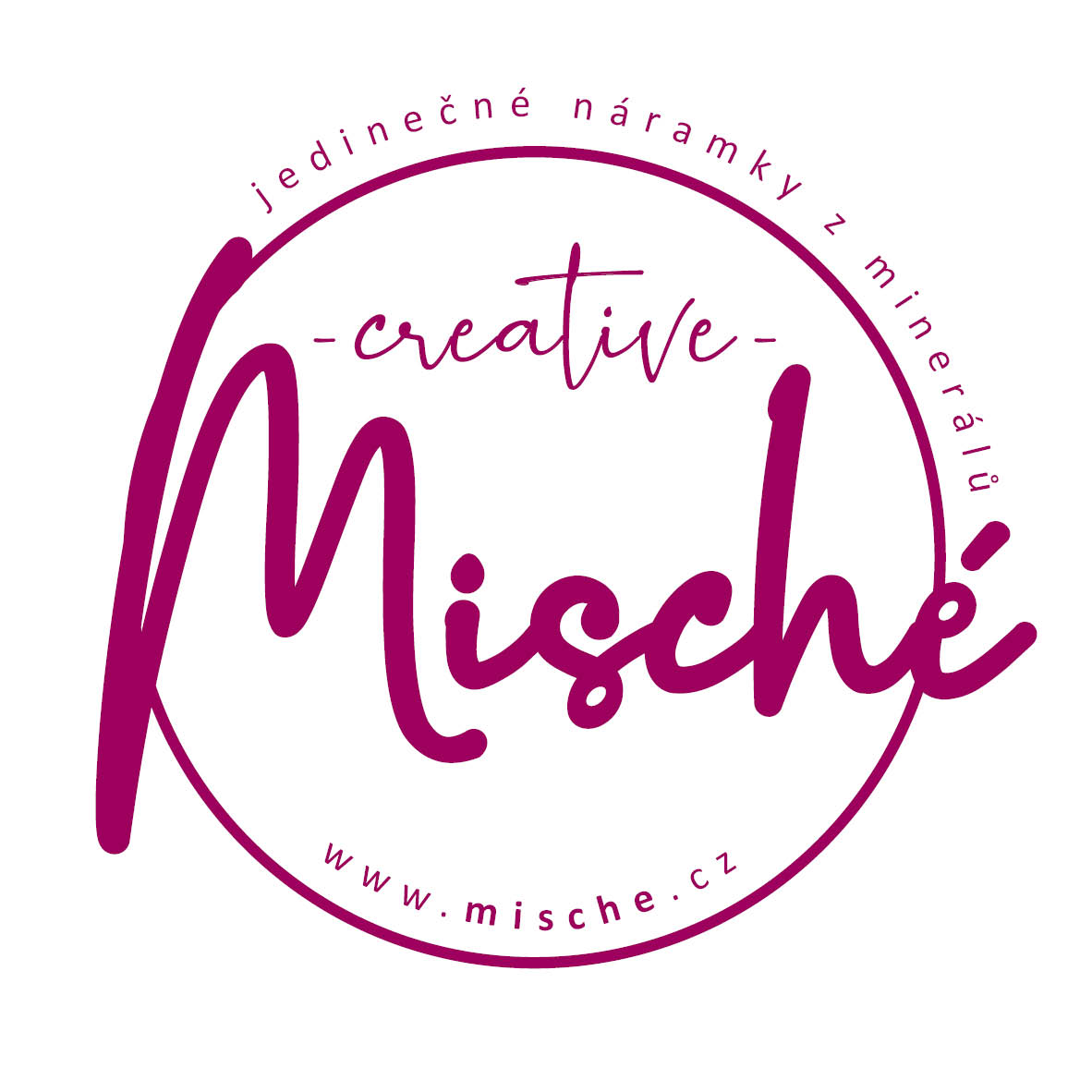 Formulář pro odstoupení od smlouvyVyplňte tento formulář a odešlete jej zpět pouze v případě, že chcete odstoupit od smlouvy. Formulář zašlete na e-mailovou adresu mische@mische.cz.Adresát (prodávající):
Internetový obchod:	www.mische.czSpolečnost:	Michaela StuchláSe sídlem:	Denisova 1526/10 78701 Šumperk IČ/DIČ:	 07446071E-mailová adresa:	info@mische.cz Telefonní číslo:	+420 604369077Oznamuji, že tímto odstupuji od smlouvy o nákupu tohoto zboží:Číslo objednávky (variabilní symbol):Datum objednání:Číslo bankovního účtu pro  vrácení kupní ceny:Jméno a příjmení kupujícího:Adresa kupujícího:E-mailová adresa:Telefonní číslo:Datum:www.mische.cz